		  Civitas Academy Bulletin04/11/19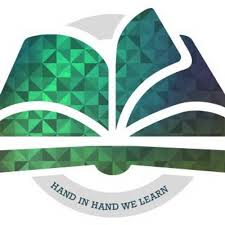 Welcome from Mr WiederI hope that everyone had a great half term break and have returned refreshed for the new term ahead. This week we have parents’ evening. Please note that bookings are to be made on the Tucasi/ Scopay website. If you are having difficulties, please come and speak to the office.At some point during this half term, I will be going on paternity leave for two weeks. My leave will be covered by Miss Jackson and Mrs Ducker. Therefore if you suddenly don’t see me on the gate for a while, you will know what has happened.Club CancellationsPlease note that all clubs taking place before and after school on Wednesday and Thursday this week have been cancelled due to parents’ evening. Lego Club will also be cancelled on Tuesday 12th November due to parents’ evening.Office RemindersLunches will need to be ordered via Tucasi. The deadline for requesting and making payments for the individual class photographs is Tuesday 5th November. Orders after this date will not be able to be processed.P.E. Update from Miss VaalChildren should be bringing in black tracksuits for outdoor P.E. lessons. We are looking for parent volunteers to attend sports events with the children on Friday 29th November (am) and Friday 6th December (pm). Please speak to Miss Vaal or Mrs Newman if you are able to assist. Y4 Football CompetitionI would like to congratulate all the children in Y3 and Y4 that took part in our first ever football competition against other local schools in the last week before half-term. Both Miss Vaal and Mr Milstead were impressed with the performance of all the children taking part.Parents EveningThis will be taking place on Wednesday and Thursday this week. Please note that this year appointments will be booked via the Tucasi website. Bookings went live before half-term. Please note that the parent evening planned for Gruffalo Class on Thursday 7th November will now take place on Tuesday 12th November instead.Coffee Morning: Wednesday 6th NovemberThere will be a coffee morning held at the school from 9:10 am on Wednesday. The morning will be hosted by Jenna Redmond and it will be suitable for families that have children with social and communication difficulties.School LotteryIn order to raise funds for the school, we have set up a school lottery. Details regarding this will be sent out this week. Thank you to Miss Boman for organising this.2019-20 Key Dates AutumnSpringSummerDate and TimeEventWednesday 6th NovemberCoffee morning for parents with children that have social and communication difficultiesWednesday 6th November (3:30-6pm)Parents EveningThursday 7th  November (3:30-6pm)Parents EveningMonday 11th- Friday 15th NovemberAnti-Bullying WeekMonday 11th November (9:30-10:30)Open Morning for Prospective New Reception Families 2020Tuesday 12th November (3:30-6pm)Gruffalo Parent EveningThursday 14th NovemberReception to Prospect ParkFriday 15h NovemberDress in blue clothes for Anti-Bullying DayMonday 18th- Friday 22nd NovemberRoad Safety WeekMonday 18th November (9:30-10:30)Open Morning for Prospective New Reception Families 2020Thursday 28th NovemberY4 to CinemaFriday 29th  November (3:30-4pm)Art Exhibition/ Christmas FairMonday 2nd DecemberReception to Reading BusesFriday 6th DecemberAutumn Clubs FinishFriday 13th DecemberSave the Children Christmas Jumper DayFriday 13th DecemberWhole School Trip to Reading HexagonMonday 16th December (3:30-4pm)Project Celebrations (Reception-Year 4)Tuesday 17th December (9:15-10am)Christmas Performance (Dress Rehearsal suitable for families with young children)Wednesday 18th December (9:15-10am)Christmas Performance (No young children please)Friday 20th  DecemberLast Day of TermDate and TimeEventMonday 6th JanuaryINSET DayTuesday 7th JanuaryChildren return to schoolMonday 13th January (3:30pm- 4pm)Term Overview MeetingWednesday 15th January (9-9:30am)Question and Answer Session with Head of SchoolFriday 30th January (To be confirmed)NSPCC Number Day (parents welcome to spend upto 9:25am in classes to join in with maths activities. Children can come in wearing clothes with numbers on for £1 donation to NSPCC)Monday 10th February (3:30pm-4pm)Project CelebrationsMonday 17th February to Friday 21st FebruaryHalf TermThursday 5th MarchWorld Book Day (parents welcome to spend upto 9:25am in classes to join in with reading activities. Children can come in dressed as a book character)Wednesday 11th March (3:30-6pm)Parents’ EveningThursday 12th March (3:30-6pm)Parents’ EveningFriday 13th MarchSports ReliefMonday 30th March (3:30pm-4pm)Project CelebrationsThursday 2nd AprilY3 Easter AssemblyFriday 3rd AprilEnd of TermDate and TimeEventMonday 20th  AprilChildren return to schoolMonday 27th April (3:30-4pm)Term Overview MeetingThursday 7th May (9am-9:30am)Question and Answer Session with Head of SchoolMonday 18th  May (3:30-4pm)Project CelebrationMonday 18th- Friday 22nd MayMental Health WeekMonday 25th-Friday 29th MayHalf TermThursday 4th June (9:10- 9:40am)Y2 Eid AssemblyMonday 8th-Friday 12th JuneCultural Diversity WeekFriday 12th JuneInternational DayFriday 12th June (3:30-4pm)International Food FestivalTuesday 30th June (AM)Sports DayWednesday 1st  JulyTransition DayFriday 3rd JulySports Day (Reserve date in case of bad weather on Tuesday 30th June)Thursday 9th JulyQuestion and Answer Session with Head of SchoolFriday 10th July Reports OutFriday 17th JulyLast day of term for children